A public hearing was called to order by Mayor Darrin Johnson at 7:00 PM.Councilmembers present: Kevin Kaatz, Craig Giles, Paul Anspach, Josh Hanson.City Staff: Jonathan Pierce, Troy Bruflat.Public: Sue Fritz, Dale Stringer, Cherry Heisner, Robert Anderson, Lowell Flatten, Gary Fritz, Hazel Hanson, Charlie Anderson.CALL THE TRUTH IN TAXATION PUBLIC HEARING TO ORDER PLEDGE OF ALLEGIANCE APPROVAL OF AGENDA Motion to approve agenda  Kaatz, 2nd by HansonYes – Anspach, Hanson, Giles, Kaatz, JohnsonNo – Motion Passes2024 Final Tax Levy & City Budget  City Staff Presentation Jonathan Pierce and Darrin Johnson presented the proposed 2024 tax levy and 2024 budget. Public Comments  Citizen – Asked about market value estimation of his home raising his property taxes. Darrin explained that the market valuation of homes isn’t being discussed tonight were discussing the City Tax Levy for 2024. City Council DiscussionNo commentsADJOURNMotion to adjourn Giles, 2nd HansonYes – Anspach, Hanson, Giles, Kaatz, JohnsonNo – Motion PassesCALL THE REGULAR COUNCIL MEETING TO ORDER   Mayor Johnson called the regular meeting to order at 7:19 PMAPPROVAL OF AGENDA Johnson - Add Care Center pilot payments as action item D.Motion to approve agenda Hanson, 2nd by KaatzYes – Anspach, Hanson, Giles, Kaatz, JohnsonNo – Motion PassesAPPROVAL OF MINUTES No minutesINVOICES PAYABLEMotion to approve invoices payable Kaatz, 2nd by Hanson.Yes – Anspach, Hanson, Giles, Kaatz, JohnsonNo – Motion PassesREPORTS OF COMMITTEES AND CITY STAFFMayor’s ReportJohnson – been working with Jonathan and the budget committee preparing the 2024 budget.Councilmembers’ Reports Public Works Director’s Report - Troy Bruflat  Plows are getting readyWe replaced cutting edge on the plow and wing. Also, the cutting edge on the payloader plow was replaced.Skating RinkThe skating rink is filled and freezing.SweeperSweeper has been cleaned and put awayCold Storage and EMS BuildingThe doors at the EMS Building and Cold Storage have been replaced and openers are on the cold storage doors.Johnson asked about the sign down at the ice rink. Troy said he will have the Ink spot get one made up.Cherry Heisner asked about the Pink ties around trees in town, Troy said they are getting cut down for the HWY 67 projectCity Administrator’s Report – Jonathan Pierce•	Complaints: One official complaint.•	Spent the last week finalizing the proposed 2024 budget and preparing the presentation.•	 Sent the final tax assessment list to Janel Timm at YMC.•	Working on PEIP renewals for 2024•	Looking into solutions for the new ESST law that comes into effect on January 1st.Johnson – asked about ESST solutions. Pierce answered that the ESST law goes into effect on January 1st of 2024 and that he will be presenting some options for the Council at the next meeting.PUBLIC COMMENTSNo commentsACTION ITEMS    Resolution 2023 - 19: 2024 Final Tax LevyDarrin read resolution R2023-19Motion to approve 2023-19 Kaatz, 2nd by HansonYes – Hanson, Giles, Kaatz, JohnsonNo –  AnspachMotion PassesApproval of Proposed 2024 City Budget Johnson asked if there were any questions regarding the 2024 budget.Motion to approve 2024 Budget Giles, 2nd by Kaatz.Yes – Hanson, Giles, Kaatz, JohnsonNo –  AnspachMotion PassesResolution 2023-20: MnDOT HWY67 AgreementJohnson - This gives them the ability to go out and bid on this project for an estimated cost of $591k dollars. Pierce – Correct. Johnson read Resolution 2023-20. Motion to approve R2023-20 Kaatz, 2nd by Hanson.Yes – Anspach, Hanson, Giles, Kaatz, JohnsonNo – Motion PassesClarkfield Care Center Pilot PaymentsJohnson – we need to make an adjustment for 2023 due to an accounting error last year. Johnson read the updated 2023 pilot contract. Motion to update 2023 pilot agreement Giles, 2nd by KaatzYes – Anspach, Hanson, Giles, Kaatz, JohnsonNo – Motion PassesJohnson -  the 2024 Pilot agreement use the same 3.5% metric as the revised 2023 agreement. Motion to pass 2024 pilot agreement Kaatz, HansonYes – Anspach, Hanson, Giles, Kaatz, JohnsonNo – Motion PassesADJOURNMotion to adjourn Hanson, 2nd by Kaatz.Yes – Anspach, Hanson, Giles, Kaatz, JohnsonNo – Motion PassesMeeting closed at 7:35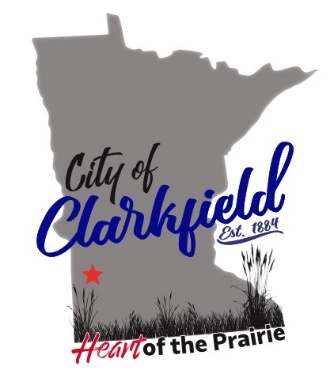 City of ClarkfieldAgenda7:00 PM Regular Council MeetingTuesday, December 5, 2023City Hall Meeting Room904 10th Avenue – Clarkfield, MN 56223